White Plains Public Schools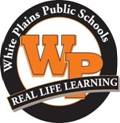 EDUCATION HOUSE,   10605(914) 422-2037 phone(914) 422-2311 faxOccupational and Physical Therapy Physician Order20__/__ School YearMedical Diagnosis as Related to Prescribed Treatment: __________________________________________			______________________________________I recommend the above listed student receive the following services:                                                             Effective from 9/1/____ to 9/1/____            Purpose of Treatment:      Speech / Language Therapy   ___I ___ Minutes                               _________________________________   ___G___ minutes	                         __________________________________________________________________	___________________Physician/Physician Asst./Nurse Practitioner Name	Provider ID Number/NPI (please Print)								________________________						Telephone Number_________________________________________	________________________Physician/Physician Asst./Nurse Practitioner Signature	Date				Child’s Name:	«StudentFirstName» «StudentLastName»DOB    Occupational Therapy___I ___ Minutes                               ____________________________________G___ Minutes	                      _________________________________